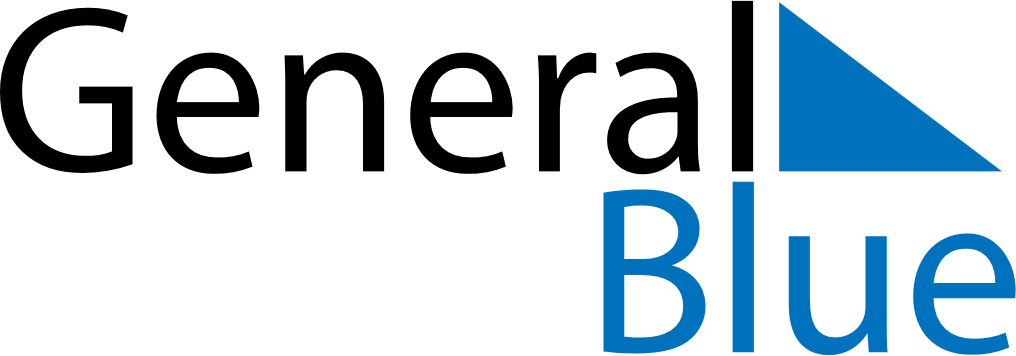 September 2024September 2024September 2024September 2024Cocos IslandsCocos IslandsCocos IslandsSundayMondayTuesdayWednesdayThursdayFridayFridaySaturday12345667891011121313141516171819202021Hari Maulaud NabiHari Maulaud Nabi (substitute day)22232425262727282930